T E N T E R D E N                                                                         K E N T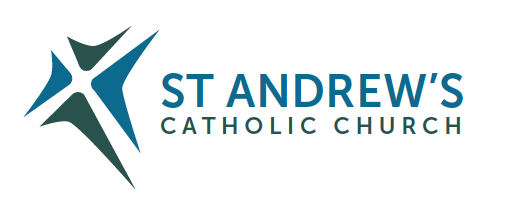 Parish Priest: Fr Behruz Rafat    Telephone 01580 762785 Mobile: 07903 986646Address: The Presbytery, 47 Ashford Road, Tenterden, Kent TN30 6LL. Parish E-mail behruzrafat@rcaos.org.uk               Parish Website: www.standrewstenterden.orgDeacon: Rev. Jolyon Vickers       Telephone: 01580 766449            Email:  jolyonvickers@rcaos.org.uk                                  Hire of Parish Hall:  Lesley McCarthy 07791 949652       E-mail: bookings.standrews@talktalk.netNewsletter Editor:  Patricia Sargent   01233 850963       E-mail: sargentpat51@gmail.comNewsletter for the week commencing 30th August 2020Twenty-second Sunday in Ordinary time (A)Entrance antiphon:  Have mercy on me, O Lord, for I cry to you all the day.  O Lord, you are good and        forgiving, full of mercy to all who call you.First Reading:  Jeremiah 20: 7-9Psalm 62 Response: For you my soul is thirsting, o Lord my God.Second Reading: Romans 12: 1-2Acclamation:  Alleluia, alleluia!  May the Father of our Lord Jesus Christ enlighten the eyes of our mind, so that we can see what hope his call holds for us.  Alleluia!Gospel: Matthew 16: 21-27Communion antiphon:  How great is the goodness, Lord, that you keep for those who fear you.Father Behr writes:Dear Parishioners It has been a just over a month since my appointment as parish priest of Tenterden.  I have been enjoying visiting parishioners in their gardens and have been able to visit some of our sick and housebound parishioners.  I am so happy to see so many parishioners at Mass on Sunday and during the week. I am grateful for all the kind words of encouragement and the support I have received.  In better times we would be gathering together as a parish to plan social and spiritual activities together and to reflect on our mission as a parish.  If you would like to arrange a visit please send me an email or contact me by phone on 07903986646.  I am also available for confession by appointment with lots of flexibility to choose a time that is convenient for you.Let us pray for one another and ask the Lord to guide us in the coming months.Your Prayers are asked for:Those recently deceased: Michael McDermott RIP, Linda Wolff RIP, Gregory Munton RIPThose ill or infirm:  Jennifer Jorden, Joe Adams, Ellie Lawrence, Anne Bryant, Eric Booth, Patricia Hook, Elena Peck (senior), Marjorie Dumbleton, Josie Payne, Joe Venables. Pat Holland and all those self-isolating or suffering from COVID-19.Those whose anniversaries of death occur at this time: Violet Bruce-Norton, Mary Sheehan, Joseph Langley, Doris Diego, Barbara Winter, George Goodman, Ena Dowson, Matilda Hannah and Mary Nolan.This weekThis week’s services (30th August – 5th September) until social distancing is relaxed:Please note temporary change to Mass time on Tuesday 1st September.  Mass is at 9am.Tuesday 1st September is World Day of Prayer for the Care of CreationA reminder for all you walkers and cyclists RIDE AND STRIDE is back again this autumn – 12th September to be exact!  For details of how to take part and raise a bit of money for good causes, see the poster and leaflets in the church porch!A message from Fr John: -“I am most grateful to all of you who gave me the magnificent Camellia bush for my tiny garden here.  Especially I thank Deacon Jolyon for organising this kind gift.  I have been carefully nurturing it with rainwater rather than tap water. - but now the heavens are supplying it in abundance!    You are welcome to visit my bush (and me!).  Once again, many thanks.     Fr John. “And finally, some notices that might make you smile – or groan!On a repair shop door:
WE CAN REPAIR ANYTHING. (PLEASE KNOCK HARD ON THE DOOR - THE BELL DOESN'T WORK.)Message on a leaflet:
IF YOU CANNOT READ, THIS LEAFLET WILL TELL YOU HOW TO GET LESSONS.

Mass will be held daily at 10am except on Wednesday when there will be a Service of the Word and Holy Communion at 10amMass will be held daily at 10am except on Wednesday when there will be a Service of the Word and Holy Communion at 10amMass will be held daily at 10am except on Wednesday when there will be a Service of the Word and Holy Communion at 10amMass will be held daily at 10am except on Wednesday when there will be a Service of the Word and Holy Communion at 10amFeasts during the weekFeasts during the weekFeasts during the weekFeasts during the weekSunday 30th August 22nd Sunday (A)Thursday 3rd SeptemberSt Gregory the Great, PopeMonday 31st AugustSt Aidan & the Saints of LindisfarneFriday 4th SeptemberSt Cuthbert, PriestTuesday 1st SeptemberSee note below re Mass time todayFeriaSaturday 5th SeptemberFeria Michael McDermott RIPWednesday 2nd SeptemberFeriaIn these strange times the only rota which is operational is the flower rota so …In these strange times the only rota which is operational is the flower rota so …In these strange times the only rota which is operational is the flower rota so …In these strange times the only rota which is operational is the flower rota so …For Sunday 6th SeptemberFor Sunday 6th SeptemberBreda FergusonBreda Ferguson